Forma De la Historia De la Salud0 a 4 añosNombre____________________________________Edad_________	Fecha de Nacimiento____/____/____Nombre pasado anterior (si es diferente que arriba):__________________	Género:Nino / NinaHistoria Social:Nombre De la Madre: _________________Fecha de Nacimiento: ____/____/____Ocupación de:__________Nombre Del Padre:   __________________Fecha de Nacimiento: ____/____/____Ocupación de:___________Enumere por favor a toda la gente en su casa otra que el paciente:Completado por (firma del padre/del guarda)________________________________	Fecha:_______________Firma del doctor______________________________________________________	Fecha:_______________7875 East Florentine Road, Suite A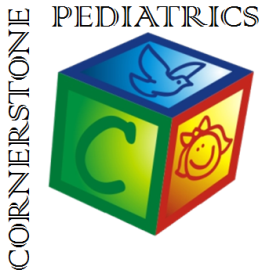 Prescott Valley, AZ 86314Phone: (928) 443-5599Fax: (928) 443-5376Autorización para el lanzamiento médico de los expedientesPaciente: _______________________________________________     DOB________________I, el padre infrascrito o el guarda legal, petición, para el cuidado médico en curso y por este medio, autoriza el lanzamiento de una copia todos los expedientes médicos en su posesión, con respecto al paciente susodicho, a la oficina de Cornerstone Pediatrics, y a menos que los expedientes médicos de otra manera indicados incluya toda la información relacionada HIV confidencial (según lo definido en A. R. S 36-663), información relacionada confidencial de la enfermedad comunicable (según lo definido en 42cfr2.1. et seq.), información mental confidencial de la salud diagnosis o tratamiento. I entienda que una fotocopia de esta autorización está considerada aceptable en lugar de la original. Esta autorización expirará en 12 meses a partir de la fecha de la firma, y yo reservamos la derecha de revocarla en el interino por escrito petición.Nombre de la clínica o del niño anterior Abastecedor Del Cuidado médicoDirección 	Ciudad, Estado, Cierre relámpago                      Teléfono # (si está sabido)                                   fax # (si está sabido)Entiendo eso si no cubren a la persona o la entidad que reciben la información cerca las regulaciones federales de la aislamiento no lanzaremos una información privada de la salud. No autorizo el lanzamiento posterior a ningunos terceros y no lanzo por este medio el hospital, clínica, sus empleados y médicos de cualesquiera y de toda la responsabilidad el presentarse directamente de tal re-acceso. Entiendo que puedo rechazar a firme esta autorización y eso mi denegación a firmar no afectará mi capacidad para obtener el tratamiento, el pago, o la elegibilidad para las ventajas. Puedo examinar o obtenga una copia de cualquier información usada o divulgada bajo esta autorización para un honorario.Padre o firma legal del guarda                                                                          Fecha7875 East Florentine Road, Suite A
Prescott Valley, AZ 86314
Phone: (928) 443-5599
Fax: (928) 443-5376Permiso de TratarYo, el firmante padre, doy permiso para el siguiente adulto (nombre y relación al niño) _______________________________________ que es mas 18 años de la edad para llevar mi hijo ________________________ (nombre del niño), cuya fecha de nacimiento es ____________. Con mi firma, autorizo el ADULTO* nombrado arriba para firmar por cualesquiera tratamiento médico, procedimientos de la oficina, las inyecciones de vacunas o medicamentos, y evalaciones físicos de la salud o enfermedad eficaz, es de (fecha de hoy)_______________________.Este permiso de tratar vence un año desde de la fecha firma.*Por favor, solo una lista de una persona por la forma.*Este permiso de tratar solo puede revocar con mi firma. Yo, el padre/guardian, entiendon debo conceder este permiso anualmente._________________________________________			______________( ) Padre     ( ) Madre     ( ) Guardián Legal						Fecha		_________________________________________			______________Firma De Un Testigo									Fecha	7875 East Florentine Road, Suite APrescott Valley, AZ 86314Phone: (928) 443-5599Fax: (928) 443-5376Evaluación para la Elegibilidad de los Pacientes/Acceso a Información de VacunaciónPrograma de Vacunación para niños   		Sistema de Inforamación del Estado de AZFecha de hoy: ___________Nombre del niño: ________________________Fecha de Nacimiento: ______________(Apellido, Primer nombre)Padre/Guardián:  _________________________________________________________Le informamos, si su compania de seguros no cubre las vacunas y no nos dejos saber el momenta de la visita, es su responsabilidad de pagar por el costo involucrados. No podemos hacer el Programa de Vacunación Para Ninos (VFC) retroactivo usted sólo es elegible para VFC al momento de la visita. Si no está segura de si las vacunas y revisions están cubiertos, por favor póngase en contacto con su compania de seguros. “Estoy de acuerdo en permitir que el provedor de dar las vacunas, a divular informacion sobre todas las vacunas a la person a para la cual estoy autorizador a dar consentimiento, al sistema de information de immunizacion del estado del Arizona (ASIIS), otro proveedores de salud, y en las escuelas con el fin de evidar la recepcion de vacunas innecarias. Ademas de proporcionar información acerca de lo que han recibido las vacunas. Entiendo que no estoy obligado a la información para recibir las vacunas que solicito.”“Si NO deseo que esta información este incluída en ASIIS, tengo la opción de cruzar la declaración de la caja arriba y poner mis inciciales.”Mi firma abajo indica que las declaraciones arriba se aplican y son verdaderos, haste que yo la revoque por escrito.7875 East Florentine Road, Suite A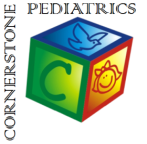 Prescott Valley, AZ 86314Phone: (928) 443-5599Fax: (928) 443-5376Política de la OficinaHorario de la OficinaNuestro oficina está abierta, por cita solamente, de las 8:00 a.m. hasta las 5:00 p.m., lunes a jueves; y en viernes de las 8:00 a.m. hasta las 3:00 p.m. Si alguna vez Usted tenga preguntas de de naturaleza urgente afuera de estas horas, favor de llamar nuestra oficina y sigue las direcciones gravadas. Si tiene una emergencia de peligro de vida, llama al 911 o vaya directamente a la facilidad medica más cercana.	Situaciones urgentes incluyen:-Las heridas suficientes graves para que Usted siente inseguro de ir a la sala de emergencia o esperar las horas en que la oficina este abierta.-Heridas obvias en que una parte del cuerpo este malformada, o heridas de la cabeza, que vaya a la sala de emergencia.-Dificultades de respirar-los labios de su hijo aparecen de de color azulado o la respiración corta.-Niños de las ocho semanas o menos con la temperatura rectal más que 100.8.  -Ataques de nueva apariencia.Para dejar un mensaje- Cuando Usted llama y deja un mensaje (con la recepcionista o la maquina), por favor diga el nivel de urgencia.RecetasPediátricos Cornerstone tiene una policía de notificar con 48 horas para pedir medicaciones nuevas y rellenos de prescripciones. Cuando Usted necesita que su prescripción sea rellenada, favor de llamar a su farmacia. La farmacia mandara por fax a pedir el rellenamiento a nuestra oficina. Evite que se acave la medicina por llamar a su farmacia cuanto menos 3 días ante de que se acabe la medicina. Citas Canceladas o Faltadas -Todas cancelaciones requieren noticia de 24 horas.Pueda Haber una penalidad para las citas faltadas sin notificar la oficina. El abuso repetido de esto pueda resultar en que sus hijos no sean atendidos en esta oficina. Referencias y AutorizacionesEl proceso de referencia puede tomar hasta 7-10 días de negocios. Este incluye las autorizaciones para medicamentos. Los empleados de la oficina le hablaran con los detalles cuando la autorización o referencia sea obtenida.Resultados de PruebasPuede tomar tiempo para recibir los resultados de las pruebas. Nuestra oficina le notificara de los resultados por teléfono. Si después de 7 días usted no hay llamar a la oficina. FinanciaDebido a las demandas aumentas de las compañías de seguranza, la policía siguiente ha sido establecida por nuestra oficina. Pediátricas Cornerstone enviará los cobros a su seguro como cortesía. En responsabilidad de usted para los co-pagos, deducibles, co-seguros, y otros balances no pagados por su seguro. Tenga en cuenta que chequeos fisicos se exige para cubrir temas perteniendo al crecimiento, desarrollo, exámenes de rutina, etc.. Su seguro medico dicta estas reglas. Si su hijo se está atendiendo un chequeo fisico y tiene otras preocupaciones, puede que necesite programar otra cita. Si usted decide tener un chequeo fisico además de preocupaciones o enfermedes en la misma visita, usted será responsable por cualquier cargo adicional que dicta su compañía de seguro medico, incluyendo pero no limitado a un segundo copago, deducible o coseguro. Usted tiene 30 días desde recibo de su explanación de beneficios para pagar estos balances. Las compañías de seguro requieren que enviamos todos los cobros entre un límite de tiempo especifico. Hacemos nuestro mejor para seguir todos los requisitos de su compañía de seguro. Sin embargo, si su seguro cambia y Usted tiene mas que no informa, quizás no podamos cobrar la compañía entre este límite del tiempo. Esta falta pueda resultar en que el balance termina en ser responsabilidad de Usted mismo. He leído y entiendo las policías de Pediátricos Cornerstone (Cornerstone Pediatrics) y estoy de acuerdo de hacerme por sus términos. También entiendo y estoy de acuerdo de que estos términos pueden ser cambiados/añadidos de vez en cuando por esta oficina._____________________________Nombre de Paciente y Fecha de Nacimiento_____________________________                                        _____________________________             Padre o Persona Responsable                                                   Fecha
Demográfico Inicial
Demográfico Inicial
Demográfico Inicial
Demográfico Inicial
Demográfico Inicial
Demográfico Inicial
Demográfico Inicial
Demográfico Inicial
Demográfico InicialPaciente Infomatión – Gracias para escoger nuestra oficina. Para servirle facture exaxtamente y apropiadamente su compania de seguros, necesitamos la información siguiente. Por favor impression. Toda información es mantiene confidencial.Paciente Infomatión – Gracias para escoger nuestra oficina. Para servirle facture exaxtamente y apropiadamente su compania de seguros, necesitamos la información siguiente. Por favor impression. Toda información es mantiene confidencial.Paciente Infomatión – Gracias para escoger nuestra oficina. Para servirle facture exaxtamente y apropiadamente su compania de seguros, necesitamos la información siguiente. Por favor impression. Toda información es mantiene confidencial.Paciente Infomatión – Gracias para escoger nuestra oficina. Para servirle facture exaxtamente y apropiadamente su compania de seguros, necesitamos la información siguiente. Por favor impression. Toda información es mantiene confidencial.Paciente Infomatión – Gracias para escoger nuestra oficina. Para servirle facture exaxtamente y apropiadamente su compania de seguros, necesitamos la información siguiente. Por favor impression. Toda información es mantiene confidencial.Paciente Infomatión – Gracias para escoger nuestra oficina. Para servirle facture exaxtamente y apropiadamente su compania de seguros, necesitamos la información siguiente. Por favor impression. Toda información es mantiene confidencial.Paciente Infomatión – Gracias para escoger nuestra oficina. Para servirle facture exaxtamente y apropiadamente su compania de seguros, necesitamos la información siguiente. Por favor impression. Toda información es mantiene confidencial.Paciente Infomatión – Gracias para escoger nuestra oficina. Para servirle facture exaxtamente y apropiadamente su compania de seguros, necesitamos la información siguiente. Por favor impression. Toda información es mantiene confidencial.Paciente Infomatión – Gracias para escoger nuestra oficina. Para servirle facture exaxtamente y apropiadamente su compania de seguros, necesitamos la información siguiente. Por favor impression. Toda información es mantiene confidencial.Nombre de niño___________________________________________Si niño ha utilizedo jamás otro apellido, proporciona por favorNombre de niño___________________________________________Si niño ha utilizedo jamás otro apellido, proporciona por favorNombre de niño___________________________________________Si niño ha utilizedo jamás otro apellido, proporciona por favorFecha de Nacimiento _____________Fecha de Nacimiento _____________Fecha de Nacimiento _____________Fecha de Nacimiento _____________Fecha de Nacimiento _____________Fecha de Nacimiento _____________Direción de la casa_______________________________________Direción de la casa_______________________________________Direción de la casa_______________________________________Teléfono de casa _______________Teléfono de casa _______________Teléfono de casa _______________Teléfono de casa _______________Teléfono de casa _______________Teléfono de casa _______________Ciudad, Estado, Zip__________________________________________Ciudad, Estado, Zip__________________________________________Ciudad, Estado, Zip__________________________________________Celular ________________Celular ________________Celular ________________Celular ________________Celular ________________Celular ________________Direción de envío (si es diferente) _____________________________Direción de envío (si es diferente) _____________________________Direción de envío (si es diferente) _____________________________Teléfono de trabajo ________________Teléfono de trabajo ________________Teléfono de trabajo ________________Teléfono de trabajo ________________Teléfono de trabajo ________________Teléfono de trabajo ________________Padres/Guardián legal ____________________________________Padres/Guardián legal ____________________________________Padres/Guardián legal ____________________________________*Email________________________*Email________________________*Email________________________*Email________________________*Email________________________*Email________________________La relación a el niño _________________________________________La relación a el niño _________________________________________La relación a el niño _________________________________________Farmacia preferencia _____________Farmacia preferencia _____________Farmacia preferencia _____________Farmacia preferencia _____________Farmacia preferencia _____________Farmacia preferencia _____________¿Nosotros puedemos salimos un mensajes en el correo de la voz o la máquina de la teléfono con respecto a resultados de citas/laboratorios?  Sí   No   Iniciales_______¿Nosotros puedemos salimos un mensajes en el correo de la voz o la máquina de la teléfono con respecto a resultados de citas/laboratorios?  Sí   No   Iniciales_______¿Nosotros puedemos salimos un mensajes en el correo de la voz o la máquina de la teléfono con respecto a resultados de citas/laboratorios?  Sí   No   Iniciales_______¿Nosotros puedemos salimos un mensajes en el correo de la voz o la máquina de la teléfono con respecto a resultados de citas/laboratorios?  Sí   No   Iniciales_______¿Nosotros puedemos salimos un mensajes en el correo de la voz o la máquina de la teléfono con respecto a resultados de citas/laboratorios?  Sí   No   Iniciales_______¿Nosotros puedemos salimos un mensajes en el correo de la voz o la máquina de la teléfono con respecto a resultados de citas/laboratorios?  Sí   No   Iniciales_______¿Nosotros puedemos salimos un mensajes en el correo de la voz o la máquina de la teléfono con respecto a resultados de citas/laboratorios?  Sí   No   Iniciales_______¿Nosotros puedemos salimos un mensajes en el correo de la voz o la máquina de la teléfono con respecto a resultados de citas/laboratorios?  Sí   No   Iniciales_______¿Nosotros puedemos salimos un mensajes en el correo de la voz o la máquina de la teléfono con respecto a resultados de citas/laboratorios?  Sí   No   Iniciales_______¿Quién puedemos salimos un mensajes con respecto a resulta de citas/laboratorios y otra información protegida de salud?¿Quién puedemos salimos un mensajes con respecto a resulta de citas/laboratorios y otra información protegida de salud?¿Quién puedemos salimos un mensajes con respecto a resulta de citas/laboratorios y otra información protegida de salud?¿Quién puedemos salimos un mensajes con respecto a resulta de citas/laboratorios y otra información protegida de salud?¿Quién puedemos salimos un mensajes con respecto a resulta de citas/laboratorios y otra información protegida de salud?¿Quién puedemos salimos un mensajes con respecto a resulta de citas/laboratorios y otra información protegida de salud?¿Quién puedemos salimos un mensajes con respecto a resulta de citas/laboratorios y otra información protegida de salud?¿Quién puedemos salimos un mensajes con respecto a resulta de citas/laboratorios y otra información protegida de salud?¿Quién puedemos salimos un mensajes con respecto a resulta de citas/laboratorios y otra información protegida de salud?El nombre y la relación ______________________________El nombre y la relación ______________________________El nombre y la relación ______________________________Teléfono_________________________Teléfono_________________________Teléfono_________________________Teléfono_________________________Teléfono_________________________Teléfono_________________________“Yo he recibido una copia de las Reglas de la Intimidad de este Proveedor y autorizado el encima de la lista de persona que puede recibier mi Información Protegida de la Salud. Puedo revocar esto en tiempo dando la notificación escrita a este Proveedor.” “Yo he recibido una copia de las Reglas de la Intimidad de este Proveedor y autorizado el encima de la lista de persona que puede recibier mi Información Protegida de la Salud. Puedo revocar esto en tiempo dando la notificación escrita a este Proveedor.” “Yo he recibido una copia de las Reglas de la Intimidad de este Proveedor y autorizado el encima de la lista de persona que puede recibier mi Información Protegida de la Salud. Puedo revocar esto en tiempo dando la notificación escrita a este Proveedor.” “Yo he recibido una copia de las Reglas de la Intimidad de este Proveedor y autorizado el encima de la lista de persona que puede recibier mi Información Protegida de la Salud. Puedo revocar esto en tiempo dando la notificación escrita a este Proveedor.” “Yo he recibido una copia de las Reglas de la Intimidad de este Proveedor y autorizado el encima de la lista de persona que puede recibier mi Información Protegida de la Salud. Puedo revocar esto en tiempo dando la notificación escrita a este Proveedor.” “Yo he recibido una copia de las Reglas de la Intimidad de este Proveedor y autorizado el encima de la lista de persona que puede recibier mi Información Protegida de la Salud. Puedo revocar esto en tiempo dando la notificación escrita a este Proveedor.” “Yo he recibido una copia de las Reglas de la Intimidad de este Proveedor y autorizado el encima de la lista de persona que puede recibier mi Información Protegida de la Salud. Puedo revocar esto en tiempo dando la notificación escrita a este Proveedor.” “Yo he recibido una copia de las Reglas de la Intimidad de este Proveedor y autorizado el encima de la lista de persona que puede recibier mi Información Protegida de la Salud. Puedo revocar esto en tiempo dando la notificación escrita a este Proveedor.” “Yo he recibido una copia de las Reglas de la Intimidad de este Proveedor y autorizado el encima de la lista de persona que puede recibier mi Información Protegida de la Salud. Puedo revocar esto en tiempo dando la notificación escrita a este Proveedor.” Firma____________________________________________________________Firma____________________________________________________________Firma____________________________________________________________Firma____________________________________________________________Firma____________________________________________________________Firma____________________________________________________________Fecha________________________Fecha________________________Fecha________________________*Raza *Raza *Raza *Raza *Raza *Raza *Raza *Ethnicidad*EthnicidadIndio Americano o Native de AlaskaHawaino Nativo o Otra Isla del PacificoAsiáticoBlancaNegro o Afro AmericanoOtro RazaNegro o Afro AmericanoOtro RazaNegro o Afro AmericanoOtro RazaNegro o Afro AmericanoOtro RazaNegro o Afro AmericanoOtro RazaHispano o LatinoNo Hispano o LatinoHispano o LatinoNo Hispano o LatinoLa Información del Seguro Primero – Tarjeta del seguro requerido al momento de la cita.La Información del Seguro Primero – Tarjeta del seguro requerido al momento de la cita.La Información del Seguro Primero – Tarjeta del seguro requerido al momento de la cita.La Información del Seguro Primero – Tarjeta del seguro requerido al momento de la cita.La Información del Seguro Primero – Tarjeta del seguro requerido al momento de la cita.La Información del Seguro Primero – Tarjeta del seguro requerido al momento de la cita.La Información del Seguro Primero – Tarjeta del seguro requerido al momento de la cita.La Información del Seguro Primero – Tarjeta del seguro requerido al momento de la cita.La Información del Seguro Primero – Tarjeta del seguro requerido al momento de la cita.Nombre de la compañia de seguros__________________________________________________________________Nombre de la compañia de seguros__________________________________________________________________Nombre de la compañia de seguros__________________________________________________________________Nombre de la compañia de seguros__________________________________________________________________Nombre de la compañia de seguros__________________________________________________________________Nombre de la compañia de seguros__________________________________________________________________Nombre de la compañia de seguros__________________________________________________________________Nombre de la compañia de seguros__________________________________________________________________Nombre de la compañia de seguros__________________________________________________________________Número de la políticia (AHCCCS #)_________________________________Número de la políticia (AHCCCS #)_________________________________Número de la políticia (AHCCCS #)_________________________________Número de la políticia (AHCCCS #)_________________________________Numero del Grupo _________________Numero del Grupo _________________Numero del Grupo _________________Numero del Grupo _________________Numero del Grupo _________________Nombre de asegurado (no niño)_____________________________________Nombre de asegurado (no niño)_____________________________________Nombre de asegurado (no niño)_____________________________________Nombre de asegurado (no niño)_____________________________________Relación a el niño _______________Relación a el niño _______________Relación a el niño _______________Relación a el niño _______________Relación a el niño _______________Numero de Seguridad Social de asegurado ____________________________Numero de Seguridad Social de asegurado ____________________________Numero de Seguridad Social de asegurado ____________________________Numero de Seguridad Social de asegurado ____________________________Fecha de Nacimiento de Asegurado____Fecha de Nacimiento de Asegurado____Fecha de Nacimiento de Asegurado____Fecha de Nacimiento de Asegurado____Fecha de Nacimiento de Asegurado____La Información del Seguro Secundario - Tarjeta del seguro requerido al momento de la cita.La Información del Seguro Secundario - Tarjeta del seguro requerido al momento de la cita.La Información del Seguro Secundario - Tarjeta del seguro requerido al momento de la cita.La Información del Seguro Secundario - Tarjeta del seguro requerido al momento de la cita.La Información del Seguro Secundario - Tarjeta del seguro requerido al momento de la cita.La Información del Seguro Secundario - Tarjeta del seguro requerido al momento de la cita.La Información del Seguro Secundario - Tarjeta del seguro requerido al momento de la cita.La Información del Seguro Secundario - Tarjeta del seguro requerido al momento de la cita.La Información del Seguro Secundario - Tarjeta del seguro requerido al momento de la cita.Nombre de la compañia de seguros__________________________________________________________________Nombre de la compañia de seguros__________________________________________________________________Nombre de la compañia de seguros__________________________________________________________________Nombre de la compañia de seguros__________________________________________________________________Nombre de la compañia de seguros__________________________________________________________________Nombre de la compañia de seguros__________________________________________________________________Nombre de la compañia de seguros__________________________________________________________________Nombre de la compañia de seguros__________________________________________________________________Nombre de la compañia de seguros__________________________________________________________________Número de la políticia (AHCCCS #)_________________________________Número de la políticia (AHCCCS #)_________________________________Número de la políticia (AHCCCS #)_________________________________Número de la políticia (AHCCCS #)_________________________________Número de la políticia (AHCCCS #)_________________________________Numero del Grupo _____________Numero del Grupo _____________Numero del Grupo _____________Numero del Grupo _____________Nombre de asegurado (no niño)_____________________________________Nombre de asegurado (no niño)_____________________________________Nombre de asegurado (no niño)_____________________________________Nombre de asegurado (no niño)_____________________________________Nombre de asegurado (no niño)_____________________________________Relación a el niño ________________Relación a el niño ________________Relación a el niño ________________Relación a el niño ________________Numero de Seguridad Social de asegurado ____________________________Numero de Seguridad Social de asegurado ____________________________Numero de Seguridad Social de asegurado ____________________________Numero de Seguridad Social de asegurado ____________________________Numero de Seguridad Social de asegurado ____________________________Fecha de Nacimiento de Asegurado ___Fecha de Nacimiento de Asegurado ___Fecha de Nacimiento de Asegurado ___Fecha de Nacimiento de Asegurado ___Declaración de responsabilidad- Su seguro es un método para que usted recia reimbursement para los honoarios que ha pagado al medico por los servicios prestados. Tener un seguro no es un sustituto para el pago. Es su responsibilidad de pago los copagos, deductibles, coaseguro y aquellos otros saldos no pagados por su seguro. Le ayudaremos en recibir el rembalse, per ousted sigue siendo responsable de su factura. “Estoy de acuerdo en ser financias amente resonsable de todos los carzos. Yo he leido esta information y entenderla. Autorizo la divulgación de todo la información medica necesaria para procesar este reclamo y que es pertiente a la atención medica de mi hijo y los beneficios relacionado. Yo autorizo el pago de todos los beneficios del seguro a Cornerstone Pediatrics, P.C. Esta asignación se mantendra en efecto hasta que yo la revoque por escrito. Una fotocopia o facsimile de esta asignación se considera que est tan válida como el original. También entíendo que al firmar, yo authorize el uso de información personal de salud del paciente antes mencionado que se utilizará para proveer tratamiento necesario, pago y otas opciones de atención médica. Cualquier otro uso de esta información se require una autorización siparada que autorice tales usos.” Su firma es necesaria para que podamos procesar reclamacions de seguros y para asegurar el pago para servicios prestados.Declaración de responsabilidad- Su seguro es un método para que usted recia reimbursement para los honoarios que ha pagado al medico por los servicios prestados. Tener un seguro no es un sustituto para el pago. Es su responsibilidad de pago los copagos, deductibles, coaseguro y aquellos otros saldos no pagados por su seguro. Le ayudaremos en recibir el rembalse, per ousted sigue siendo responsable de su factura. “Estoy de acuerdo en ser financias amente resonsable de todos los carzos. Yo he leido esta information y entenderla. Autorizo la divulgación de todo la información medica necesaria para procesar este reclamo y que es pertiente a la atención medica de mi hijo y los beneficios relacionado. Yo autorizo el pago de todos los beneficios del seguro a Cornerstone Pediatrics, P.C. Esta asignación se mantendra en efecto hasta que yo la revoque por escrito. Una fotocopia o facsimile de esta asignación se considera que est tan válida como el original. También entíendo que al firmar, yo authorize el uso de información personal de salud del paciente antes mencionado que se utilizará para proveer tratamiento necesario, pago y otas opciones de atención médica. Cualquier otro uso de esta información se require una autorización siparada que autorice tales usos.” Su firma es necesaria para que podamos procesar reclamacions de seguros y para asegurar el pago para servicios prestados.Declaración de responsabilidad- Su seguro es un método para que usted recia reimbursement para los honoarios que ha pagado al medico por los servicios prestados. Tener un seguro no es un sustituto para el pago. Es su responsibilidad de pago los copagos, deductibles, coaseguro y aquellos otros saldos no pagados por su seguro. Le ayudaremos en recibir el rembalse, per ousted sigue siendo responsable de su factura. “Estoy de acuerdo en ser financias amente resonsable de todos los carzos. Yo he leido esta information y entenderla. Autorizo la divulgación de todo la información medica necesaria para procesar este reclamo y que es pertiente a la atención medica de mi hijo y los beneficios relacionado. Yo autorizo el pago de todos los beneficios del seguro a Cornerstone Pediatrics, P.C. Esta asignación se mantendra en efecto hasta que yo la revoque por escrito. Una fotocopia o facsimile de esta asignación se considera que est tan válida como el original. También entíendo que al firmar, yo authorize el uso de información personal de salud del paciente antes mencionado que se utilizará para proveer tratamiento necesario, pago y otas opciones de atención médica. Cualquier otro uso de esta información se require una autorización siparada que autorice tales usos.” Su firma es necesaria para que podamos procesar reclamacions de seguros y para asegurar el pago para servicios prestados.Declaración de responsabilidad- Su seguro es un método para que usted recia reimbursement para los honoarios que ha pagado al medico por los servicios prestados. Tener un seguro no es un sustituto para el pago. Es su responsibilidad de pago los copagos, deductibles, coaseguro y aquellos otros saldos no pagados por su seguro. Le ayudaremos en recibir el rembalse, per ousted sigue siendo responsable de su factura. “Estoy de acuerdo en ser financias amente resonsable de todos los carzos. Yo he leido esta information y entenderla. Autorizo la divulgación de todo la información medica necesaria para procesar este reclamo y que es pertiente a la atención medica de mi hijo y los beneficios relacionado. Yo autorizo el pago de todos los beneficios del seguro a Cornerstone Pediatrics, P.C. Esta asignación se mantendra en efecto hasta que yo la revoque por escrito. Una fotocopia o facsimile de esta asignación se considera que est tan válida como el original. También entíendo que al firmar, yo authorize el uso de información personal de salud del paciente antes mencionado que se utilizará para proveer tratamiento necesario, pago y otas opciones de atención médica. Cualquier otro uso de esta información se require una autorización siparada que autorice tales usos.” Su firma es necesaria para que podamos procesar reclamacions de seguros y para asegurar el pago para servicios prestados.Declaración de responsabilidad- Su seguro es un método para que usted recia reimbursement para los honoarios que ha pagado al medico por los servicios prestados. Tener un seguro no es un sustituto para el pago. Es su responsibilidad de pago los copagos, deductibles, coaseguro y aquellos otros saldos no pagados por su seguro. Le ayudaremos en recibir el rembalse, per ousted sigue siendo responsable de su factura. “Estoy de acuerdo en ser financias amente resonsable de todos los carzos. Yo he leido esta information y entenderla. Autorizo la divulgación de todo la información medica necesaria para procesar este reclamo y que es pertiente a la atención medica de mi hijo y los beneficios relacionado. Yo autorizo el pago de todos los beneficios del seguro a Cornerstone Pediatrics, P.C. Esta asignación se mantendra en efecto hasta que yo la revoque por escrito. Una fotocopia o facsimile de esta asignación se considera que est tan válida como el original. También entíendo que al firmar, yo authorize el uso de información personal de salud del paciente antes mencionado que se utilizará para proveer tratamiento necesario, pago y otas opciones de atención médica. Cualquier otro uso de esta información se require una autorización siparada que autorice tales usos.” Su firma es necesaria para que podamos procesar reclamacions de seguros y para asegurar el pago para servicios prestados.Declaración de responsabilidad- Su seguro es un método para que usted recia reimbursement para los honoarios que ha pagado al medico por los servicios prestados. Tener un seguro no es un sustituto para el pago. Es su responsibilidad de pago los copagos, deductibles, coaseguro y aquellos otros saldos no pagados por su seguro. Le ayudaremos en recibir el rembalse, per ousted sigue siendo responsable de su factura. “Estoy de acuerdo en ser financias amente resonsable de todos los carzos. Yo he leido esta information y entenderla. Autorizo la divulgación de todo la información medica necesaria para procesar este reclamo y que es pertiente a la atención medica de mi hijo y los beneficios relacionado. Yo autorizo el pago de todos los beneficios del seguro a Cornerstone Pediatrics, P.C. Esta asignación se mantendra en efecto hasta que yo la revoque por escrito. Una fotocopia o facsimile de esta asignación se considera que est tan válida como el original. También entíendo que al firmar, yo authorize el uso de información personal de salud del paciente antes mencionado que se utilizará para proveer tratamiento necesario, pago y otas opciones de atención médica. Cualquier otro uso de esta información se require una autorización siparada que autorice tales usos.” Su firma es necesaria para que podamos procesar reclamacions de seguros y para asegurar el pago para servicios prestados.Declaración de responsabilidad- Su seguro es un método para que usted recia reimbursement para los honoarios que ha pagado al medico por los servicios prestados. Tener un seguro no es un sustituto para el pago. Es su responsibilidad de pago los copagos, deductibles, coaseguro y aquellos otros saldos no pagados por su seguro. Le ayudaremos en recibir el rembalse, per ousted sigue siendo responsable de su factura. “Estoy de acuerdo en ser financias amente resonsable de todos los carzos. Yo he leido esta information y entenderla. Autorizo la divulgación de todo la información medica necesaria para procesar este reclamo y que es pertiente a la atención medica de mi hijo y los beneficios relacionado. Yo autorizo el pago de todos los beneficios del seguro a Cornerstone Pediatrics, P.C. Esta asignación se mantendra en efecto hasta que yo la revoque por escrito. Una fotocopia o facsimile de esta asignación se considera que est tan válida como el original. También entíendo que al firmar, yo authorize el uso de información personal de salud del paciente antes mencionado que se utilizará para proveer tratamiento necesario, pago y otas opciones de atención médica. Cualquier otro uso de esta información se require una autorización siparada que autorice tales usos.” Su firma es necesaria para que podamos procesar reclamacions de seguros y para asegurar el pago para servicios prestados.Declaración de responsabilidad- Su seguro es un método para que usted recia reimbursement para los honoarios que ha pagado al medico por los servicios prestados. Tener un seguro no es un sustituto para el pago. Es su responsibilidad de pago los copagos, deductibles, coaseguro y aquellos otros saldos no pagados por su seguro. Le ayudaremos en recibir el rembalse, per ousted sigue siendo responsable de su factura. “Estoy de acuerdo en ser financias amente resonsable de todos los carzos. Yo he leido esta information y entenderla. Autorizo la divulgación de todo la información medica necesaria para procesar este reclamo y que es pertiente a la atención medica de mi hijo y los beneficios relacionado. Yo autorizo el pago de todos los beneficios del seguro a Cornerstone Pediatrics, P.C. Esta asignación se mantendra en efecto hasta que yo la revoque por escrito. Una fotocopia o facsimile de esta asignación se considera que est tan válida como el original. También entíendo que al firmar, yo authorize el uso de información personal de salud del paciente antes mencionado que se utilizará para proveer tratamiento necesario, pago y otas opciones de atención médica. Cualquier otro uso de esta información se require una autorización siparada que autorice tales usos.” Su firma es necesaria para que podamos procesar reclamacions de seguros y para asegurar el pago para servicios prestados.Declaración de responsabilidad- Su seguro es un método para que usted recia reimbursement para los honoarios que ha pagado al medico por los servicios prestados. Tener un seguro no es un sustituto para el pago. Es su responsibilidad de pago los copagos, deductibles, coaseguro y aquellos otros saldos no pagados por su seguro. Le ayudaremos en recibir el rembalse, per ousted sigue siendo responsable de su factura. “Estoy de acuerdo en ser financias amente resonsable de todos los carzos. Yo he leido esta information y entenderla. Autorizo la divulgación de todo la información medica necesaria para procesar este reclamo y que es pertiente a la atención medica de mi hijo y los beneficios relacionado. Yo autorizo el pago de todos los beneficios del seguro a Cornerstone Pediatrics, P.C. Esta asignación se mantendra en efecto hasta que yo la revoque por escrito. Una fotocopia o facsimile de esta asignación se considera que est tan válida como el original. También entíendo que al firmar, yo authorize el uso de información personal de salud del paciente antes mencionado que se utilizará para proveer tratamiento necesario, pago y otas opciones de atención médica. Cualquier otro uso de esta información se require una autorización siparada que autorice tales usos.” Su firma es necesaria para que podamos procesar reclamacions de seguros y para asegurar el pago para servicios prestados.___________________________________________________________________Padre/Guardián Legal                                                                             Fecha___________________________________________________________________Padre/Guardián Legal                                                                             Fecha___________________________________________________________________Padre/Guardián Legal                                                                             Fecha___________________________________________________________________Padre/Guardián Legal                                                                             Fecha___________________________________________________________________Padre/Guardián Legal                                                                             Fecha___________________________________________________________________Padre/Guardián Legal                                                                             Fecha___________________________________________________________________Padre/Guardián Legal                                                                             Fecha___________________________________________________________________Padre/Guardián Legal                                                                             Fecha______________
Iniciales TestigoNombreFecha de nacimientoRelación al pacienteEl nino/nina tienen otra casa en la cual ella o el a veces vivian?Sí￼No ￼Si sí, con quien y donde:Esta su nina/nino con usted o algun otra persona durante la semana?Sí￼No ￼_________________________Ha habido cambios o tensiones importantes en su vida recientemente vida del nino recientemente?Sí￼No ￼Si sí, explique por favor:
_________________________Historia Del Nacimiento:_________________________Lugar del nacimiento:____________________________________         Peso Del Nacimiento: ________________ ¿Durante embarazo su madre tomo o uso, drogas de la calle? Sí￼No ￼_________________________¿Había cualquier problema durante el embarazo o la entrega de su nino? Sí￼No ￼_________________________¿Era el bebé nacido prematuramente (menos de 37 semanas)?Sí￼No ￼_________________________¿Cuanto tiempo estaba el bebé en el hospital?_________________________Médico Historia De Antes:¿El niño tiene alergias?Sí￼No ￼_________________________¿Han hospitalizado al niño?Sí￼No ￼_________________________¿El niño ha tenido procedimientos quirúrgicos?Sí￼No ￼_________________________Han diagnosticado al niño con médico o ¿problema del comportamiento?Sí￼No ￼Si sí, con que/donde:
_________________________Toma el niño cualquier medicación ¿diario (prescripción o excedente el contador)?Sí￼No ￼_________________________Antecedentes familiares:Tiene un pariente de la sangre ¿que tenía las condiciones siguientes?Si sí, explique por favor:
_________________________AlergiasSí￼No ￼_________________________AsmaSí￼No ￼_________________________Defecto de nacimientoSí￼No ￼_________________________Desorden de la sangríaSí￼No ￼_________________________CáncerSí￼No ￼_________________________DiabetesSí￼No ￼_________________________Droga o uso o abuso del alcoholSí￼No ￼_________________________Dolores de cabeza o jaquecasSí￼No ￼_________________________Ataques o enfermedad del corazónSí￼No ￼_________________________Tensión arterial altaSí￼No ￼_________________________Colesterol AltoSí￼No ￼_________________________Enfermedad Del RiñónSí￼No ￼_________________________Enfermedad De la PulmónSí￼No ￼_________________________Enfermedad o depresión mentalSí￼No ￼_________________________Obesidad o exceso de pesoSí￼No ￼_________________________Anemia de la célula de la hozSí￼No ￼_________________________Asimientos o epilepsiaSí￼No ￼_________________________Enfermedad de tiroidesSí￼No ￼_________________________TuberculosisSí￼No ￼_________________________¿Cualesquiera de los hermanos del niño han muerto?Sí￼No ￼_________________________Cualquier miembro de la familia bajo edad de 50 murió ¿repentinamente de causas con excepción del accidente o de la violencia?Sí￼No ￼_________________________
_________________________Seguridad:Usa su niño un asiento del aumentador de presión, o asiento ¿correa en automóviles?Sí￼No ￼_________________________¿Hay una pistola en casa? Sí￼No ￼_________________________¿Luchan en su casa o hablan palabras malas? Sí￼No ￼_________________________Este niño califica para vacunas a traves del programa VFC porque tiene (merque solo una)Es Indio Americano o Nativo de AlaskaEstá escrito en Kids CareEstá escrito en AHCCCSNo tiene seguro de saludoEste niño NO CALIFICA para vacunas a traves del programa VFCTiene un seguro medico que paga por vacunasTiene un seguro medico que no paga por vacunasPadre (Guardián legal )                                   FechaInitials Testigo